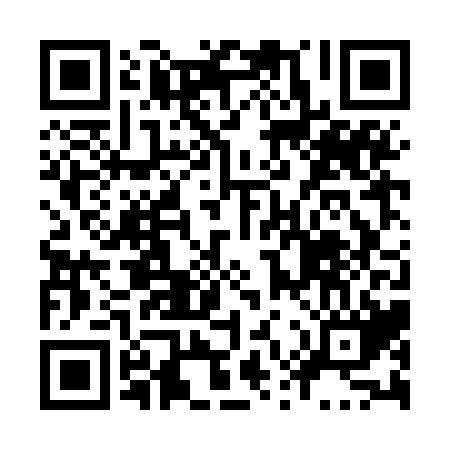 Prayer times for Williams Harbour, Newfoundland and Labrador, CanadaMon 1 Jul 2024 - Wed 31 Jul 2024High Latitude Method: Angle Based RulePrayer Calculation Method: Islamic Society of North AmericaAsar Calculation Method: HanafiPrayer times provided by https://www.salahtimes.comDateDayFajrSunriseDhuhrAsrMaghribIsha1Mon3:064:551:176:569:3911:282Tue3:064:551:176:559:3911:283Wed3:074:561:176:559:3811:284Thu3:074:571:186:559:3811:285Fri3:084:581:186:559:3711:276Sat3:084:591:186:559:3711:277Sun3:095:001:186:549:3611:278Mon3:105:011:186:549:3511:279Tue3:105:021:186:549:3411:2610Wed3:115:031:196:539:3411:2611Thu3:115:041:196:539:3311:2612Fri3:125:051:196:539:3211:2513Sat3:135:071:196:529:3111:2514Sun3:135:081:196:529:3011:2415Mon3:145:091:196:519:2911:2416Tue3:155:101:196:519:2811:2317Wed3:155:121:196:509:2611:2318Thu3:165:131:196:499:2511:2219Fri3:175:141:196:499:2411:2220Sat3:175:161:206:489:2311:2121Sun3:185:171:206:479:2111:2022Mon3:195:181:206:479:2011:2023Tue3:205:201:206:469:1911:1924Wed3:205:211:206:459:1711:1825Thu3:215:231:206:449:1611:1726Fri3:225:241:206:439:1411:1727Sat3:235:261:206:429:1311:1628Sun3:235:271:206:419:1111:1529Mon3:245:291:206:409:0911:1430Tue3:255:301:206:399:0811:1331Wed3:265:321:196:389:0611:13